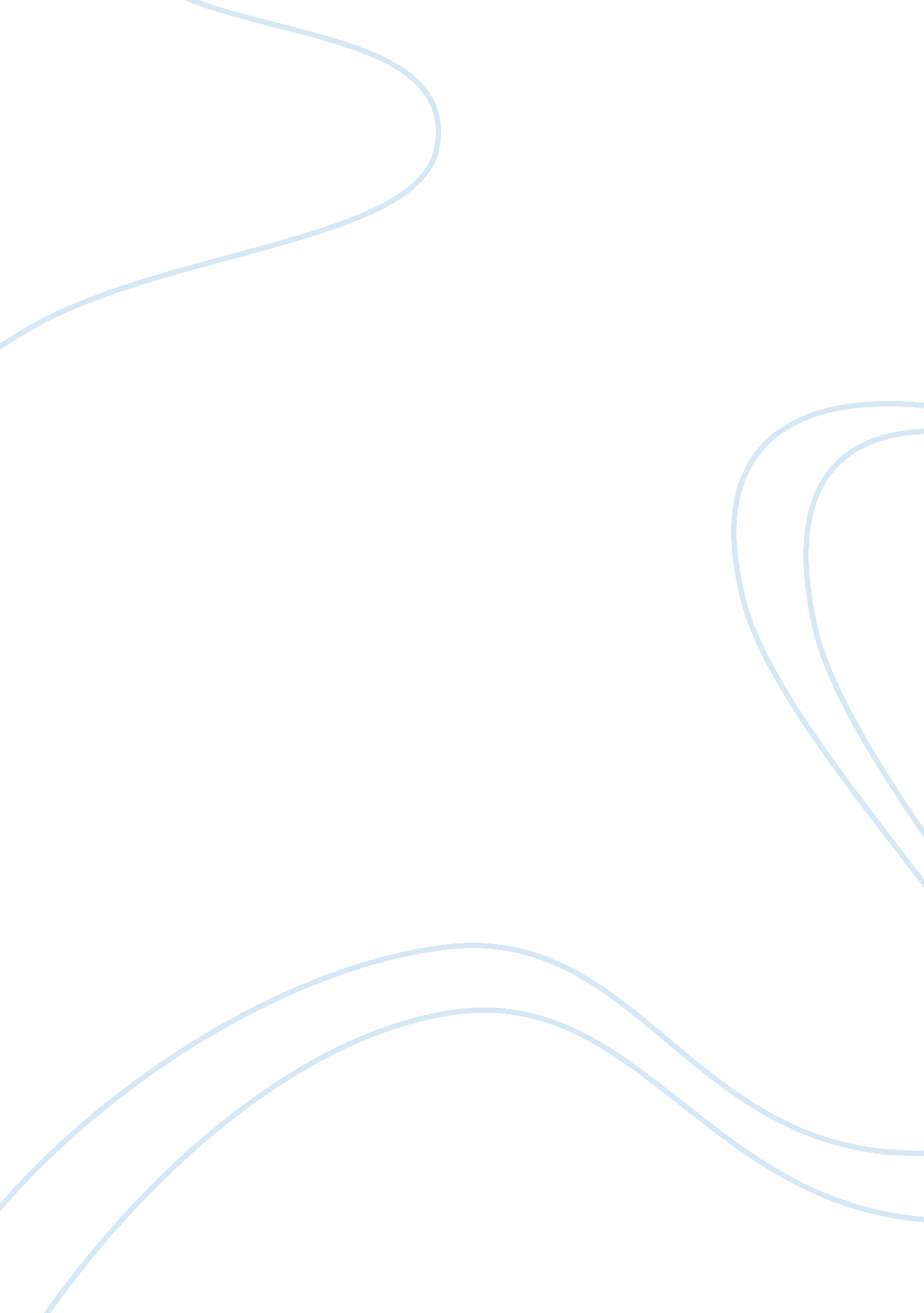 Compatibility of the feminism to multiculturalism sociology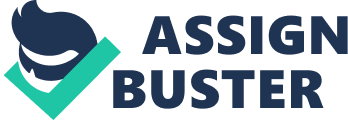 Womans in the society are treated indifferently by the society. They had ever been considered as the weakest sex in the community. There are cases in assorted communities apathetic state that shown how adult females are deprived with certain rights. Womans are considered to be populating in a adult male ‘ s universe where work forces rule and adult females are merely secondary to them who are expected to subject to them. In the community, during the Ancient times and the following old ages that passed, adult females are non given any chance to take. Most leaders of the community are made up of work forces. Womans are at that place non to take but serve as individuals who provide services within the community. Furthermore, old ages had passed when adult females were given a small sum of chance to work ; merely a few adult females were given the privilege to derive places or rank in the office where she is working. Even in footings of determination devising, work forces ‘ s sentiments are even given more value and weight. When it comes to education, adult females in most states, adult females are given lesser chance of holding educated for they are merely expected by the society to develop their accomplishments in going female parents who will merely oversee their places. Since they are merely expected by the society to merely get married and after the matrimony they are expected to subject with their hubbies, they are non given any privilege of educational grants. So in most societies, one time you are a adult female you will non hold formal instruction but be educated at place. When it comes to spiritual religion and association, if you will clearly analyse it in a Catholic community who leads in the highest jubilation of God ‘ s religion? The priests are the 1 ‘ s taking charge of the full procedure of praising ad glorifying God. Priests are work forces and there is ne’er a adult female who is given the same chance as work forces do. Flush the ballad curates and even the waiters are dominated by work forces. Womans are nuns who serve in different ways. In other states if during gestation and it was really detected the kid is a babe miss ; the parents may even take to put on the line the life of the kid if the babe is non a male child. Even in work chances, work forces are given high places than work forces. They are provided with lower undertakings and duties and salary which are of lesser value. These adult females, due to experiencing so laden, had the backbones and strength to alter the head set of people within the society about them. They lived with no definite rights and unjust intervention within the society. The clip came for them to look for ways on how to alter the thought of the society to them. They started to contend for their rights as worlds irrespective of gender indifferences. They tried to turn out the universe that if work forces are capable, they are of the same capableness or more capable that work forces. These adult females wanted prove the society that whatever things work forces can make, adult females do besides hold the capableness to make things like them ; that they can one twenty-four hours excel the challenges of let go ofing themselves from the subjugation that they experienced within the society. Through these desires, adult females started prosecuting a motion that ensures and claims their just and merely rights. They called such motion as feminism which major concern is to alter the manner how the society looked upon them in assorted facets, may it be in the work topographic point, at place, in school, in church or in any other parts of the community where they need to turn out their rights and change the stigma the this universe is merely made to prefer work forces and to be dominated by work forces. They wanted to demo their being that at the dorsum of a successful adult male in the society is a adult female who ne’er gets tired of forcing him to the bounds. Feminism has assorted motions. Before adult females could somehow derive the favour and proper intervention of the society although they did non wholly got what they want in the beginning to avoid sexism. They still strive to go on forcing through merely to achieving their rights. Feminism is a motion that aims to authorise adult females ; adult females who are maltreated and marginalized by the society. On the other manus, multiculturalism is about the credence of diverseness of assorted bing civilizations in a certain topographic point. Multiculturalism provides equal intervention among civilizations with due regard with their rights and beliefs. It dwells more of the minority groups and how they will be treated reasonably in the society despite of the differences of cultural properties. Multiculturalism trades with the spiritual patterns and other beliefs that affect humanity in context. Say for illustration, the being of polygamy among Moslem people. Polygamy is allowed in the faith. Polygamy is a sort of right which says that a Muslim adult male could get married as many adult females as he could nevertheless he should be able to provide the equal demands of his married womans. The male parent as the caput of the household with different married womans should be apt in supplying the necessities non merely of the married womans but most significantly, their kids. However, for Catholics or Christian, they are merely allowed to hold one hole matrimony which they will nurture and supply the demands of the household everyday of his life. In stead of this you may already distinguish one cultural ; individuality toward the other which through multiculturalisms point of position, though different in nature, is seen every bit. There are guesss and believing that feminism could perchance be linked with multiculturalism in different angles. Searching for the connexion and compatibility of these two bing worlds will gave manner to a more equal and just intervention of society both on gender position and even in avoiding prejudices in ethnicity of the minority groups. Harmonizing to Susan Moller Okin, in recent times minority groups are expected to integrate and accommodate the civilization and ways of life of the bulk groups for the benefits of the bulk. This assimilation of holding the bulk civilization is get downing to be considered as an subjugation of the rights of the minority groups. Beliefs in For illustration, most people in the state believes in the religion of Muslims, allow us state that there are 70 % of Muslims in the state, and 30 % of different civilizations of people from assorted states, since the bulk is the Muslim belief, people will in the 30 % will be asked to hold the same cultural individuality from minority to the bulk. Another illustration, if most people believe in the blessing of sex instruction, allow us state that there are 80 % out of 100 % of people are into sex instruction for they found it to be utile assistance in deciding adolescent gestation and all that, the staying 20 % of the population must stay with such context of the bulk. However this scenario encompasses already the rights of an single to make up one’s mind within him/her. When it comes to voting patterns, if the bulk chooses to vote for a certain leader, everyone will accommodate the same thing for the belief that the bulk depicts the right determination. In the state of affairs of instruction, if the bulk chooses a sort of course of study, merely for the interest of uniting it without believing of the compatibility of the course of study with the school, even the minority will be forced to follow whatever course of study the bulk group chose to hold. In add-on to school related issues, the usage of uniforms in schools if by opportunity Nes favored by the bulk, the minority group, even if non applicable or fiscal support is non available, will be asked to stay the regulations. These are the dilemmas face by the minority groups against the assimilation of patterns brought by the bulk with the belief that whatever the bulk group agrees upon will certainly profit everyone. Okin provided an illustration of these subjugation stating: “ In the late eightiess, for illustration, a crisp public contention erupted in France about whether Magrbin misss could go to school have oning the traditional Muslim headscarves regarded as proper garb for postpubescent immature adult females. Steadfast guardians of secular instruction lined up with some women’s rightists and reactionary patriots against the pattern ; much of the old left supported the multiculturalist demands for flexibleness and regard for diverseness, impeaching oppositions of racism or cultural imperialism. ” The aforesaid illustration so calls for the assistance of multiculturalism. There are cases where certain single rights must be protected. In the instance of the Muslim individual which in their civilization holding scarf is a must, must be noted as an freedom to the regulations. Another state of affairs was mentioned by Susan Moller Okin on Polygamy on French Arab and Affrican Immigrant which states that: “ During the 1980s, the Gallic authorities softly permitted immigrant work forces to convey multiple married womans into the state, to the point where an estimated 200, 000 households in Paris are now polygamous. Any intuition that official concern over headscarves was motivated by an impulse toward gender equality is belied by the easy acceptance of a permissive policy on polygamy, despite the loads this pattern imposes on adult females and the warnings issued by adult females from the relevant cultures. 1A On this issue, no politically effectual resistance galvanized. But one time newsmans eventually got around to questioning the married womans, they discovered what the authorities could hold learned old ages earlier: that the adult females affected by polygamy regarded it as an ineluctable and hardly tolerable establishment in their African states of beginning, and an intolerable infliction in the Gallic context. Overcrowded flats and the deficiency of each married woman ‘ s private infinite lead to huge ill will, bitterness, even violence both among the married womans and against each other ‘ s kids. ” The mode how the Gallic authorities allowed the immigrants who believes in polygamy is an action of multiculturalism. Leting them to come in the state with their all their married womans and kids, nevertheless created a different sort of civilization in their state as assorted with Gallic bing civilization. However the consequence of the state of affairs made most of the people in the state believe in polygamy which was mentioned that in studies there are state of affairss where the adult females affected by such belief looked at it as an ineluctable world which can ne’er be broken. The reported incidents of married womans and kids of these polygamous work forces even end up aching each and everyone for that cause. This state of affairs is a clear manifestation on the runing conflicting thoughts between multiculturalism and feminism point of view. In critically analysing the state of affairs, due to allowing the diverseness of civilization other things are sacrificed such as the rights of adult females to be treated with high respects in the society. Alternatively of increasing the tenseness why non do possible ways on how to derive an oculus for the protection of group rights to minority group ‘ s civilizations. Okin imposed an statement that concerns both feminism and multiculturalism. Okin defined feminism as a belief that adult females should be protected against sexism and should be regarded with appropriate and equal self-respect as what work forces have in the society ; that they must hold the chances of life they life that they wanted to hold as work forces do populate their lives with freedom to make what is merely for them. They should besides possess the right to make whatever work forces are opted to make as protected by their civil rights. However, the avowal of Okin toward Multiculturalism is right for in existent context it deprives the single rights to prolong the group rights that they are protecting. Broad democracy was given as an illustration where the civilization of the minority does n’t give necessary protection to guarantee the rights of the members of each person within the group. Okin Stated that: “ In the Gallic instance, for illustration, the right to contract polygamous matrimonies clearly constituted a group right, non available to the remainder of the population. In other instances, groups claim rights to regulate themselves, have guaranteed political representation, or be exempt from by and large applicable jurisprudence. ” It is so true that polygamy may profit many but may ne’er be applicable to some people in the society. Another point which was mentioned by Okin is that due to assortments of social civilizations permeant portion and fundamentally of import function in the lives of the members, the minority is subjected to hold protection on certain particular rights which is considered as group rights. The privileges that one individual could hold against to the benefit of many demands to be reconsidered. Culture and gender may impact one another in different ways. There are state of affairss where gender tends to give civilization while civilization seems to back up what is asked by gender issues. For illustration in gender functions, when work forces act as adult females and adult females act as work forces in other footings place conflicting ideals in a conservative type of civilization. Another illustration is fundamentally for adult females, it has been a common pattern that adult females when married merely corsets at place to take attention of the families. But since adult females wanted to claim their rights that they must be permitted to work, they insisted in the society that they must be given the same chance as work forces ; they must be given the privilege to hold their ain work and gain for themselves and for the household. Another illustration of struggle that exists between civilization and gender is when the society expects work forces, in a household, to work for the fiscal stablenesss and concerns of the household and has failed to make so and the adult females are the 1s making the undertaking is a contradiction of what the civilization is anticipating things to go on. Furthermore in the instance of wooing presents, what the civilization expects is that work forces will be the 1s to tribunal adult females. They have to turn out their existent purposes and feelings toward the miss without with earnestness through the procedure of wooing. However, presents, because of excessively much claim that adult females can make what work forces could make, some adult females tend to make the wooing pattern and be the 1s to uncover their feelings foremost. These are merely some illustrations of ways on how civilization and gender affects one another. However, there are still ways to happen compatibility between feminism and multiculturalism. First though there are differences in civilization, still, place cultivates civilization on its ain. Persons are molded by a household and the way in life that these people wanted to take is fundamentally affected by the upbringing provided by their parents and household. Therefore, it is certain that inside the place, the conflicting individuality of gender and civilization be resolved. Second, as what Okin was stating, such disagreements go oning between gender and civilization may be corrected by blending and giving focal point and attending with internal differences and private life. Okin farther stated clear connexions of these two: 1. The domain of personal, sexual, and generative life provides a cardinal focal point of most civilizations, a dominant subject in cultural patterns and regulations. Religious or cultural groups are frequently peculiarly concerned with “ personal jurisprudence ” -the Torahs of matrimony, divorce, kid detention, division and control of household belongings, and heritage. This agreement will merely give manner and focal point in procuring personal, familial and generative side of life. Duties must be given among in the protection of place. Since 1s hope hones cultural individuality closely, it is the most effectual portal of recovering with these two different constructs. 2. Most civilizations have as one of their chief aims the control of adult females by work forces. Okin has given appropriate illustrations that would turn out her history where she states the undermentioned analysis: “ See, for illustration, the founding myths of Greek and Roman antiquity, and of Judaism, Christianity, and Islam: they are prevailing with efforts to warrant the control and subordination of adult females. These myths consist of a combination of denials of adult females ‘ s function in reproduction, appropriations by work forces of the power to reproduce themselves, word pictures of adult females as overly emotional, untrusty, evil, or sexually unsafe, and refusals to admit female parents ‘ rights over the temperament of their children. 9A Think of Athena, sprung from the caput of Zeus, and of Romulus and Remus, reared without a human female parent. Or Adam, made by a male God, who so ( at least harmonizing to one of the two scriptural versions of the narrative ) made Eve out of portion of Adam. Consider Eve, whose failing led Adam astray. Think of all those eternal “ begats ” in Genesis, where adult females ‘ s primary function in reproduction is wholly ignored, or of the textual justifications for polygamy, one time practiced in Judaism, still practiced in many parts of the Islamic universe and ( though illicitly ) by Mormons in some parts of the United States. See, excessively, the narrative of Abraham, a polar turning point in the development of monotheism. 10A God commands Abraham to give “ his ” greatly loved boy. Abraham prepares to make precisely what God asks of him, without even stating, much less inquiring, Isaac ‘ s female parent, Sarah. Abraham ‘ s absolute obeisance to God makes him the cardinal, cardinal theoretical account of religion, for all three faiths. ” The avowal examples truly propose that feminism exists in different states with different civilizations. Therefore since bulk histories for feministic point of position it is so possible to that cause to guarantee that there is a great possibility of guaranting the compatibility bing between feminism and multiculturalism. It is a clear manifestation that through these histories there are still possible links that relates the being of these patterns with gender and civilizations. However we can non get away from the world that civilization at times is still in favour of work forces domination. Okin even provided basic illustrations of work forces domination in civilization as follows: “ Those who pattern some of the most controversial such customs-clitoridectomy, the matrimony of kids or matrimonies that are otherwise coerced, or polygamy-sometimes explicitly defend them as necessary for commanding adult females, and openly acknowledge that the imposts persist at work forces ‘ s insisting. In an interview withNew York TimesA newsman Celia Dugger, practicians of female circumcision in CUte d’Ivoire and Togo explained that the pattern “ helps see a miss ‘ s virginity before matrimony and fidelity subsequently by cut downing sex to a matrimonial duty. ” As a female exciser said, “ [ a ] adult female ‘ s function in life is to care for her kids, maintain house and cook. If she has non been cut, [ she ] might believe about her ain sexual pleasance. “ 11A In Egypt, where a jurisprudence censoring female venereal film editing was late overturned by a tribunal, protagonists of the pattern say it “ curbs a miss ‘ s sexual appetency and makes her more nubile. “ 12A Furthermore, in such contexts, many adult females have no economically feasible option to marriage. Work force in polygamous civilizations, excessively, readily acknowledge that the pattern agreements with their self-interest and is a agency of commanding adult females. As a Gallic immigrant from Mali said in a recent interview: “ When my married woman is ill and I do n’t hold another, who will care for me? . . . [ O ] ne married woman on her ain is problem. When there are several, they are forced to be polite and good behaved. If they misbehave, you threaten that you ‘ ll take another married woman. ” Women seemingly see polygamy really otherwise. Gallic African immigrant adult females deny that they like polygamy, and state non merely that they are given “ no pick ” in the affair, but that their female forbears in Africa did non like it either. 13A As for kid or otherwise coerced matrimony: this pattern is clearly a manner non merely of commanding whom the misss or immature adult females marry, but besides of guaranting that they are virgins at the clip of matrimony and, frequently, heightening the hubby ‘ s power by making a important age difference between hubbies and married womans. See, excessively, the practice-common in much of Latin America, rural South East Asia and parts of West Africa-of encouraging or even necessitating a colza victim to get married the raper. In many such cultures-including 14 states of Latin America-rapists are lawfully exonerated if they marry or ( in some instances ) even offer to get married their victims. Clearly, colza is non seen in these civilizations chiefly as a violent assault on the miss or adult female herself, but instead as a serious hurt to her household and its award. By get marrieding his victim, the raper can assist reconstruct the household ‘ s award and alleviate it of a girl who, as “ damaged goods, ” has become unmarriageable. Despite of holding such claims still there are manifestations that gender and civilization, despite of cultural differences may still hold the possibilities of being compatible. If the differences are the job and the lone thing that brings struggles, use these differences in happening for possible connexions by pull outing possible links from the internal and personal factors toward external and environmental factors which exists. Since household and place is the lone topographic point where everyone is honed use the possibilities of it to be best option in guaranting the protection of adult females and saving of one ‘ s cultural individuality. 